Vancouver Island Minor Lacrosse CommissionRegular Meeting MinutesApril 4, 2022Via Microsoft TeamsATTENDEESVoting ExecutiveChair					Tim Frost	  Vice-Chair				Ryan Hyland	Secretary				Krista Gregory	 Treasurer				Christine Mavin		 Zone 6 Representative 		Doug Kampen	Web Master/Scheduler Liaison	Stephanie PrizemanFemale Coordinator			Lisa Seel-Thompson		VIMLC ExecutiveBCLOA Rep 				Tyler BoyerIndigenous Development		Bryan Baxter BCLCA Rep				Philip KontourisMini-tyke				Phil DiBattista (absent)Tyke					Tiffanie Magionas (absent)Novice					Wendy HallPee Wee				Adam GowBantam				Kate BlassU16					Allison Logan Female				Andy Stuart (absent)Association RepresentativesAlberni Valley			Kelly FinesCampbell River 			Philip Kontouris, Mark LabowkaComox               			Geoff GarbuttCowichan Valley  	                       	Chris ClaxtonJuan de Fuca			    	Ryan Hyland, Gord AndersonNanaimo		       		Brande Terris, Lonny SullivanOceanside				Jason HasseyPeninsula		     	Saanich         				James Scott, Nancy PassfieldVictoria-Esquimalt             		Kate Blass, Amanda Welch1.	Call Meeting to Order: 7:05 pm2.	Adoption of Previous Minutes:             Motion made by Doug Kampen, seconded by Ryan Hyland Carried Motion to adopt additions & adoption of Agenda made by Geoff Garbutt, seconded by Kelly Fines Carried3.	Additions and Adoptions of Agenda:  	Combined (multi association) teams4.        Business arising from old minutes: none5.        Correspondence and Handouts:  none6.	Financial Report: Motion to adopt financials as presented by Christine Mavin made by Ryan Hyland, seconded by Doug Kampen CarriedAssociations past due: Campbell River, Cowichan Valley, PeninsulaPlease get your payments to me as soon as possibleThe next round of invoicing will be out in the next week or so (I will be connecting with Brittney to show her the system and how it all works).  These payments will be due 30 days from the day I send them.  As of February 28th there was $15,678.77 (the money from Alberni and Vic Esq will be deposited tomorrow) Payment will be sent to Dallas for the schedule this week, I have not seen/heard about an Arbiter invoice and the website has been paid for the year.  Reminder:  with the short amount of Senior refs on the Island that all home associations are responsible for paying any travel costs that come up throughout the season (the Island only pays for travel costs with the playoffs)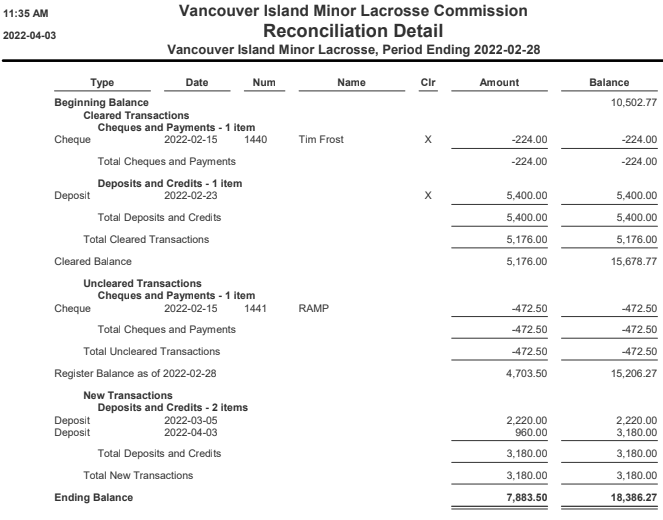 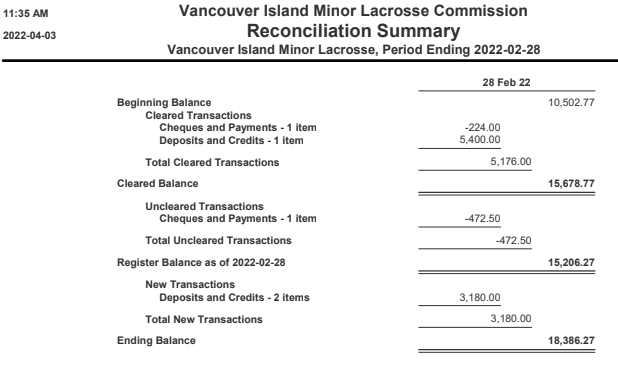 7.	Zone 6 Reports:A. Chair, Tim Frost: Wow it has been a busy month.  Thanks to all of the Commissioners, Commission Executive and all other volunteers who have been working tirelessly to get our league started. Also big thanks to Dallas - who has dealt with last minute team declaration changes and other curveballs including some miscommunications from us on league parameters.  My apologies to all with the extra work that may have caused.  All said we look to be in good shape to start 2022 and I am excited for that.In the last month, we have processed an unusually large number of releases but because of everyone's collaboration we have places for everyone to play and that is what is important.  I am very much looking forward to the season starting this upcoming week in most divisions.In addition to that, in the last month I have attended the Commissioners meeting with all commissioners, hosted an Island Commissioner meeting and attended two BCLA Meetings.   I attended the Special meeting adding new code f conduct policies and the Minor Directorate Meeting on Saturday April 2.The following is a summary of the BCLA MD Meeting.Jeff Gombar Executive Director provided a brief update.BC Summer Games - the coaching positions are almost filled - they will announce soonA Reminder to 16U players that you must register if you are interested in playing. https://bclacrosse.com/summer_games.phpNote - Zone Rep (Doug Kampen) will be involved in helping to coordinate BC Summer Games.  Expect contact from Dave Showers for a call with all of the Zone Reps in coming month explaining your role and responsibilities.Team BC - all of the information about tryouts, coaches and regional camps are here; http://bclacrosse.com/box_lacrosse_teambc_section.phpNote that team BC has a 17U division rather than a 16U division - so players born  2005, 2006, 2007 are eligible.Jeff also touched on Return to sport - please refer to the email I sent out.  Association presidents - please ensure you are aware of and effectively communicate any restrictions in place at your arenas.  Also please inform your teams - to be prepared that there may be tighter restrictions at some venues then others (masks, vaccine passports etc.  Also - please be adaptable to changes in policy from time to time as directed by the province.   We expect further loosening on April 8.  Please refer to Jeff's notes to be clear on your obligations with regards to coach and volunteer vaccinations.We heard from Wilson Louie - referee numbers are down significantly.  On the Island we have gone from 220 referees down to 80 and many are entry level.  As a commission, we will do what we can to manage but if we cannot secure referees we will be forced cancel games.  Only appropriately certified refs can referee games. We are hopeful that with fewer teams and games - we will still be able to manage - but this is a call to action to our associations to make referee recruitment and training a priority,Home association will forfeit match if no referees are available - as it is each associations responsibility to recruit / train and develop referees.  Associations with low referee numbers please budget for travel fees if we need to have refs travel to cover your games.We heard from Rob Arden - head coach - please be sure to get coaches trained and certified.  Note coaches who are in their first year coaching will be able to coach older divisions with their level 1 as it takes 2 years to get level 2.All coaching details are here http://bclacrosse.com/clinics_box.phpLevel 1 - Community Development TrainedWhat Teams Can Be Coached:Mini-Tyke (5-6 years)Tyke (7-8 years)Rec/House LeagueNovice (9-10 years)PeeWee (11-12 years)Level 2 - Competitive Introduction TrainedWhat Teams Can Be Coached:Bantam (13-14 years)16U (15-16 years)Junior (18-21 years)Senior (21 & over)A resolution was passed at the MD that for this year (2022) playing season's 2020 and 2021 do not count towards years of experience policy for C team declarationsCommissioners and Presidents - expect this weekend a final list of the carry over suspensions.A resolution was passed to waive carry over suspensions occurred prior to 2021 except and coach suspensions and player suspensions that were 5 games or more.   The suspension list will be updated to reflect.  From the Island perspective this mostly applied to aged out players anyway (suspensions from players who were born in 2004 and earlier)A final reminder to all - make sure everyone is aware of the deadlines set by the minor directorate.Minor Directorate Timeline:B. Minor Directorate Rep, Doug Kampen: no reportC. BCLCTSG Rep, Philip Kontouris: We're looking to host a coaching clinic in the North Island within the next few weeks. There is a huge need for level 1&2 coaches to be certified in the North Island.I've been in contact with BCLA to facilitate this. To all other associations if there are any last minute coaches who need certifications please let me know asap!!D. BCLOTSG Rep, Tyler Boyer: My sentiments match that of Wilson Louie's - we are severely down officials, especially that of the Level 2+, which are officials that do Bantam and U16. As everyone has expressed, we will do our best to keep the season running smoothly and hope that we do not have to cancel games due to a shortage of officials. All association Head Refs have stressed the importance of scheduling, accepting, and giving notice for filling games to their officials so that we can ensure timely scheduling, sharing of officials, and in the event of a cancellation - adequate notice. All but one clinic has been completed - the last one being on April 9th - and we did not have to cancel any. We have completed On-Floor sessions all over the island except for North Island (Comox/Campbell River) - we were supposed to have one Sunday in Comox, but inclement weather made that not possible due to the uncovered nature of the box. We may try to redo this one again here, but it may not be possible due to the start of the season. We got some good feedback on how these were run - so thank you to all the volunteers, mentors, and people who made these happen. In the future, with discussions with Wilson Louie, we are hoping that these On-Floor sessions become mandatory for the certification of officials province-wide, which would also allow for funding to have these events be put together.I do have one request from the Island - I made a trip to Nanaimo to run their On-Floor session the other weekend and I was wondering if there is the ability to get reimbursed for travel costs from Port Alberni to Nanaimo for referee development for Central Island. There were officials from Nanaimo, Parksville, and Cowichan who attended this, so we were able to capture a good amount of officials.E. Indigenous Development Coordinator, Bryan Baxter: We recently completed a CMD clinic in Nanaimo with 22 coaches in attendance. There was also one coach who took the on floor portion only so they could fulfill the requirements after taking the CMD classroom portion online during COVID.Welcome to Cody Cook as a new facilitator. Cody completed his co-delivery with me at the clinic.A CPI clinic will be scheduled after I have a chance to speak with Dave Showers.So happy that we are getting back to playing lacrosse.F. Female Rep, Lisa Seed-Thompson: A big thank you to Dallas & Stephanie for all their hard work on putting together and getting the schedule out.We have close to 140 female players on the island and everyone is looking forward to a “normal” season!I have started conversations with my mainland counterpart regarding exhibition games with mainland teams and will be helping make connections and assisting island teams to set up games both on and off the island (Mainland teams have requested that island teams share in the travel this year as well).  I know things look a bit different from previous seasons with the schedule but don’t worry, you are in good hands, Andy (Female Commissioner) and I are here to ensure the season runs as smoothly as possible.  We believe this change allows for much more flexibility and control over how the season can look for individual female teams.  Once I have more information from the mainland I will be communicating out to everyone more about exhibition games.  I am excited about working with all of you to create an awesome season for island female lacrosse.G. Webmaster, Stephanie Prizeman: Schedule is posted online - one PW issue later in the season that was missed to be fixed. It was a challenge to get everything loaded to the website in a timely manner - but that is me doing it for the first time I’m sure and now I can anticipate the types of errors that can happen on my end of the site platform. In addition, I know better understand the timelines and what information is needed from each association and why, etc. For next season, I will have a clearer plan and expectation at the start of the scheduling process. I have had a few emails from folks asking about tournament reschedules and the female schedule - questions asked were answered in the emails I sent to presidents, so I will be referring people to their association or the commissioners. At this point in the timeline, it would be best if I liaise between commissioners and scheduler only on any issues or changes - I am going to need to streamline communication as the season starts.  Thanks so much to the presidents and floor allocators for their help last week.I have updated meeting minutes and tidied up the website pretty well where it should be  now and can start to post news, photos, etc as well if folks forward me items. I will get commissioners set up for adding scores, etc. this week. 8.	Commissioner Reports: A. Mini-tyke Commissioner: Still waiting for contact info for a few coaches once I have them the start of season letter will go out. I can see it is on the agenda already. As discussed amongst the south island presidents I will be putting together a schedule for Mini-Tyke and Tyke which should be ready this week.B.   Tyke Commissioner: I am in the middle of going through all my emails now. And contacting everyone to gather the rest of the information I need. I have been contacted by a few associations/teams and now tracking down the rest. I have only given broken information on many coaches and managers with no team rosters. After tonight I hope to have all the information I need.C.  Novice Commissioner: I have reached out to the Novice teams.  I have now sent an introductory email to each coach (just the head coach if there are assistant coaches) and the managers where they have been identified (not all teams have managers yet) with a cc to the respective presidents.There's a total of 11 Novice teams:- Alberni 1- Cowichan 1- Juan de Fuca 3- Nanaimo 2- Oceanside 1- Peninsula 1- Saanich 2The first games will be April 9, with 3 scheduled for that day.D.  Pee Wee Commissioner:	 Email notification went out to coaches/managers March 31 evening. Included commissioner letter, BCLA bench hand book, disciplinary rules, team roster template, and an all team coach/manager contact list. Have at least one contact for every team. Only missing three managers.No team rosters returned yet. First games arePW A - Saturday April 9 (3 teams)PW B - Saturday April 9 (8 teams)Sunday morning April 3 sent out communication for schedule posting. Included JDF template for game change process (very clear), and game number process for scoresheets. A couple schedule issues have been found and are being sorted out. E.  Bantam Commissioner:	I've heard from most of the teams and have opened dialog. I hope to have the full list soon. I'm sending my informational introduction tomorrow in hopes I get those last contacts first. There are a couple teams that will be requesting rescheduling. I am assisting where I can, and teaching myself as I go. 10 B, 3 A.The games starting April 10.F. U16 Commissioner: I have reached out to all teams in the U16 division and heard back from a couple. Expect the rest will reply closer to the end of next week.
The division is comprised of 10 teams - 7B and 3A. 
First game is scheduled for April 10th.G. Female Commissioner: I have received contact emails from almost all the teams. Lisa Seel Thompson is working with her counterpart in the lower mainland to work out the Vancouver - Island exhibition games. After two years of no competition I am excited to see this season start up. 9.	Association Reports:A. Alberni Valley: We get into our arena this week. It looks like we will only have one dry floor this year. We have one team in each division. Our novice tournament is starting to fill up and we will host a jr b game between oceanside and Saanich during our tournament. Having our tournament back after two years absence and hosting a jr game will be a good way to help celebrate our 20 year anniversary. We have contracted out a First Nations artist to design a logo for us to be revealed at a later date. Thanks to Stephanie and Dallas for all their hard work on the schedule. Good luck to all associations for the upcoming season. It’s been a long two years. B. Campbell River: Numbers are better than where they were last meeting. We have enough players for 2 tyke/mini-tyke teams! Unfortunately we have 4 novice and 5 peewee registered, not enough for a combined team.We've told the parents we'll grant a release of they desire, advising them of Comox's peewee team status.I have 2 play down requests that will be coming in for first year novice players who have never played before.Bantam has 19 registeredU16 has 20.We may need an oversize roster request depending on the amount of Comox releases who decide to play in CRC. Comox Valley: Comox Valley is up and running although very disappointed we are only putting forward teams a single team in pee wee and one in bantam. We are piloting a pooled skills session for MT, Tyke and Novice ages and happy to report only a few families pulled out with this announcement. We see this as a potential bridge to next season where we hope to be back up to a full slate of teams. We are reporting that 7 clubs have expressed an interest in our bantam tournament and can guarantee it will be a great time so hopefully you will take a look at sending a team. Coaches and officials are all in place and looking forward to a great 2022 season. Wanted to say a big thank you to the VIMLC board and Commissioners who continue to put in countless hours to make the season happen!D. Cowichan Valley:  We are doing pretty good in Cowichan.  MT and Tyke will be combined.Novice is low numbers (11) but we hope it will work and can maybe shuffle a tyke or 2Peewee-U16 is fine.  Solid numbers and full coaching staff on all teamsE. Juan de Fuca:  It has been a crazy couple of weeks getting teams sorted out but we are now ready to go, we have 325 players in the association and are looking forward to the season. We are looking at having a 3 Vs 3 tournament in house to get all of the kids excited and have some extra fun for the season. We were struggling to find coaches but have now been able to find enough for all of the teams. We have sent a few coaches on their level 1 coaching clinic but a level 2 is desperately needed. Thank you to Dallas and Stephanie to get the schedule out and running and the work done by the Executive for all of the releases and requests that were submitted.F. Nanaimo: We are currently sitting at 306 players. Indoor practices start on April 4. We have not changed the number of declared teams. Numbers are low in 16U and that will be our most challenging division. Teams have been applying for tournaments and are excited to get going. We will be hosting the Tim White Bantam Tournament again this year and requests for attendance are coming in. G. Oceanside: We have a team in Tyke, Novice and Peewee. Currently we are holding practices at the outdoor box twice a week until the arena becomes available (April 19th).  Also we are hosting our Tyke tournament again this year.Everyone is excited to be back on the floor for what will be an exciting season. H. Peninsula: We have 1 full team in every division and 2 teams in Bantam. We have been practicing outdoors for the past few weeks. We have had floor time issues with Panorama Rec Center and they have only just started to take the ice out (we were supposed to have the floor April 1st)  Both our Tyke and U16 tournaments have registrations coming in. We are planning to make both tourney's lots of fun for the athletes to help bring back the excitement of lacrosse. We did not have enough female players to make a female peewee team this season, so most have been released to play Bantam. I. Saanich:  We have teams in every division and are excited to see what is shaping up to be a regular season. Nothing further to report.J. Victoria/Esquimalt: We have one coed team each for MT, T, 16U, and our Bantam Fe team has picked up some PW players. The teams have started practices, and are ready for games and tournaments. We are still receiving registrations and we are moving them along for release. We've made a list of these late registrations so we can contact them directly next season to build teams early. First games April 16th.10.	New Business:A. Novice Select teams for Jack Crosby: Any association who would like to create a combined team to go to this tournament, please email Tim Frost and he will pass it on to the Minor Directorate for approval. Please indicate what level the team would like to compete in and provide as much context as possible. Ultimately it is up to the tournament host to decide which teams they accept.B. Mini Tyke and Tyke Rules: The BCLA MD has a set of rules for these divisions posted on their website (3 vs 3 cross court, mini tyke no goalie, tyke with goalie). It is simpler for referees and others if we follow what the BCLA is doing. Coaches should not be asking refs for different rules. Tyler Boyer will send out a “cheat sheet” of rules for reference. Note: combined mini tyke and tyke teams should follow tyke rules.C. Mini Tyke and Tyke Schedule: Phil DiBattista has volunteered to create a schedule for mini tyke and tyke games between associations, likely separated in to north island and south island. Phil will be in touch with presidents regarding the details. 11.	Next meeting: Monday, May 2 at 7 pm12.	Motion to adjourn at 7: 45 pm made by Doug Kampen, seconded by Ryan Hyland Carried  DateJanuaryMid month is the deadline for all tournament hosting applications (dates set by MD)February 1Last day for approval of playing rules (MD 4.01)March 15Payment due for 50% of previous year's registration fees (MD 3.02)April 1Last day to submit request for Senior age player to play down (MD 7.01)April 30Last day for Commissions to approve player releases (MD 8.08)May 1Coaches must be registered on Form 100B and registration fees paid at the BCLA office (BCLCA 1.02, BCLCA 11.01)May 7May 7Last date to send "C" team lists to the League Commissioner (MD 5.04)May 7No more criss-cross of players between teams in the same division (MD 4.03)May 7Last day to permanently transfer players to another team within the same playing caliber or league (MD 4.09)May 11Final date of registration of coach for playoffs (BCLCA 2.03, BCLCA 11.01)May 15May 15One copy of each player's registration form and all copies of the Team Registration Lists submitted to BCLA Office (MD 3.05)May 15No more player registrations to be accepted unless approved by Commissioner (MD 3.06)May 15Last date to send list of grandfathered players to the Minor registrar (MD 8.09)May 31Last date for house league areas to send additional Team Lists for combined teams marked "Tournament/Provincial Team" to BCLA Office (MD 3.04)June 1No Team Movement (MD 5.03)JuneJuneMid month is the deadline for Provincial declaration forms to be received at the BCLA office, not to be confused with the May 31 team list requirement. The declaration form is separate and additional (dates set by MD).JuneMid month is the deadline for Zone Directors to receive nominations of Zone Lacrosse Players (dates set by MD).June 20June 20Last day for a Commissioner to approve registration of new players (MD 3.06)June 20Final payment of current year's registration fees is due (MD 3.08)Sept - First WeekendLatest Provincial Championship date (MD 12.07)Please Note: 45 days prior to the October AGM is the last day for submission of proposed amendments to the Constitution and By-Laws and Operating Policies.Please Note: 45 days prior to the October AGM is the last day for submission of proposed amendments to the Constitution and By-Laws and Operating Policies.